МУНИЦИПАЛЬНОЕ БЮДЖЕТНОЕ ОБЩЕОБРАЗОВАТЕЛЬНОЕ  УЧРЕЖДЕНИЕ СРЕДНЯЯ ОБЩЕОБРАЗОВАТЕЛЬНАЯ ШКОЛА № 13Конспект классного часа на тему: «Мы такие разные».Подготовила:Наливайко Г. И.ТУЛА - 2014Цель : Дать элементарное представление о четырех типах темперамента.Ход занятия :Мы все разные. У нас разные прически, глаза разного цвета ,мы разного роста. Но в чем-то мы все похожи: когда весело , мы улыбаемся , когда  нам очень грустно, мы можем заплакать. Знаете , как называется состояние человека , когда ему весело или грустно , тревожно или спокойно?-Настроение.Настроение-это то , на что настроен человек внутри себя.Давайте попробуем прислушаться к своему настроению.1.Может быть оно радостное, солнечное. Тогда хочется смеяться, улыбаться всем вокруг, хочется бегать, прыгать.   И тогда оно похоже на…(изображение солнышка)2.Может быть оно грустное , хмурое ,а на глаза сами собой , словно капельки дождя , набегают слезы. И похоже оно на…(изображение тучи, из которой идет дождь)3. А может быть, что настроение не очень радостное, не очень грустное , а так, « с серединки на половинку» .Спокойное. Хочется посидеть спокойно , подумать о чем-то своем, почитать , порисовать .И похоже оно на…(изображение солнышка , закрытого тучкой)Почувствуйте свое настроение сейчас и нарисуйте с чем его можно сравнить.Все люди разные по своему поведению,настроению , быстроте реакций. Среди вас есть «шустрики», « мямлики », «молчуны», «тихони», «непоседы», «надоеды» , «приставалы» , «сони» .Известны 4 типа характера (темперамента): Холерик: легко возбудим, много двигается .Сангвиник: энергичен, уверен в себе.Меланхолик: нерешителен , не уверен в себе.Флегматик: терпелив , спокоен.Попробуйте определить темперамент Буратино , Пьеро.(Высказывания детей.)Настроение человека можно определить по мимике , выражению глаз.Упражнение на развитие логического мышления.Разыгрывание сценки «Хорошее настроение»«Мама отправила сына в магазин: «Купи печенье , конфеты , мармелад».Мальчик взял у мамы деньги , сумку и…( с помощью мимики , жестов передайте его настроение)Не используя слов , мимикой  вырази  свое настроение :Завтра будет диктант.Скоро прозвенит звонок.Приготовьтесь к уроку физкультуры.В заключении занятия , нарисуйте предмет или событие . которое улучшает ваше настроение.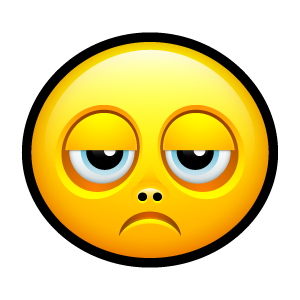 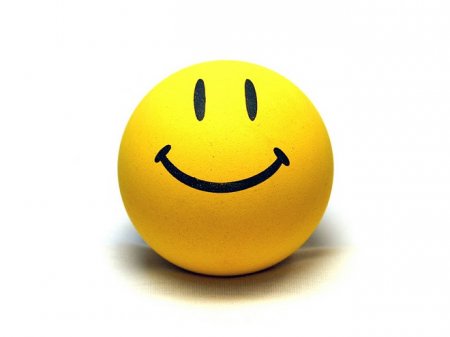 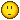 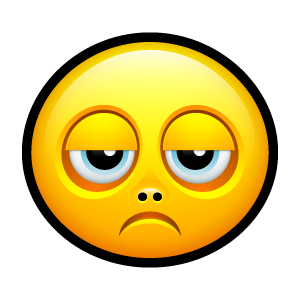 